Organic Farmers Association 2021 ANNUAL POLICY DEVELOPMENT SURVEY Each year, the Organic Farming Association asks all U.S. certified organic farmers and organic farm organizations to tell us your  top policy priorities and positions. The OFA Policy Committee reviews the results, identifies the top priorities, and drafts policy statements from this broad-based solicitation to submit to all of our members for comment. These comments refine the draft policies, but only certified organic OFA farm members vote on the final policies.  If you have not yet become an OFA farm member, please join today!  * Please select the option that best describes you:   I am a certified organic farmer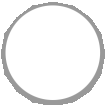    I work for or serve in a leadership role with an organic farm organization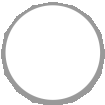    Other (please specify)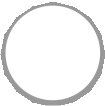 Are you currently a member of Organic Farmers Association?   Yes     No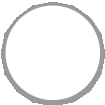 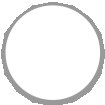 * Please select the REGION in which your farm/organization resides. CALIFORNIA WEST (AK, HI, WA, OR, NV, AZ, ID, UT, NM, MT, WY, CO, KS)  NORTH CENTRAL (ND, SD, NE, MN, IA, WI)  MIDWEST (MO, IL, IN, MI, OH, PA)  SOUTH (TX, OK, AR, LA, MS, AL, GA, FL, SC, NC, TN, KY, VA, WV, MD, Territories)NORTHEAST (NY, VT, NH, ME, MA, RI, CT, NJ, DE) YOUR POLICY PRIORITIESPlease SELECT THE TOP THREE policy positions you think should be the HIGHEST PRIORITIES for Organic Farmers Association.Access to Affordable Land Animal Welfare Rule: Reintroducing the Organic Livestock and Poultry Practices Rule (OLPP)Beginning Farmer SupportClimate ChangeCrop Insurance Improvements for Organic Producers Dismantling Corporate Consolidation within the Organic MarketExpanded Organic ResearchFood Safety (FSMA implementation)Increasing Organic Farmer Diversity (supporting more BIPOC farmers (Black, Indigenous, People of Color))Labor & ImmigrationNational Organic Standards Board (NOSB) issues and agendaNOP Enforcement to Ensure Organic Integrity NRCS: EQIP, CSP, CRP Programs for Extended Organic SupportOrganic Certification Cost ShareOrganic Dairy Standards & Enforcement (i.e., Origin of Livestock & Pasture Rule)Organic Import FraudOrganic Liaison at USDA Organic Production Market and Data Initiatives (ODI) Pesticide & GMO Contamination Prohibiting Containers in Organic Production (with the exceptions of transplants and plants sold in their containers). Prohibiting Hydroponics in Organic Production Prohibiting Sodium Nitrate in Organic ProductionPublic Seeds & Breeds ResearchWater: Clean Water, Access, Etc. Other (please specify)SUBMIT YOUR POLICY POSITIONS FOR THE POLICY COMMITTEE TO REVIEWIf you have identified a policy priority or change to an existing OFA policy you would like the OFA Policy Committee to consider, please submit your policy concern(s) below. Please be specific.OFA Policy Proposal #1Policy Topic/Title:Recommended OFA Policy Position: Example: "OFA SUPPORTS...[description]."More information about why this policy is important:Could we have permission to contact you for more information about this policy?OFA Policy Proposal #2Policy Topic/Title:Recommended OFA Policy Position: Example: "OFA SUPPORTS..[description]."More information about why this policy is important:Could we have permission to contact you for more information about this policy?NAME & CONTACT INFORMATION (Your policy positions and priorities will be kept confidential & only shared as a group. If you have expert knowledge of and passion for a policy position, OFA staff may reach out to you for more information.)NameFarm Name/ OrganizationAddressTown   	State     ZIPEmailPhone (Mobile preferred)Please check this box if we can text you action alerts.RETURN COMPLETED SURVEYS TO:Organic Farmers AssociationPO Box 709Spirit Lake, IA 51360ONLINE OPTIONTo complete this survey online, go to bit.ly/2021policy